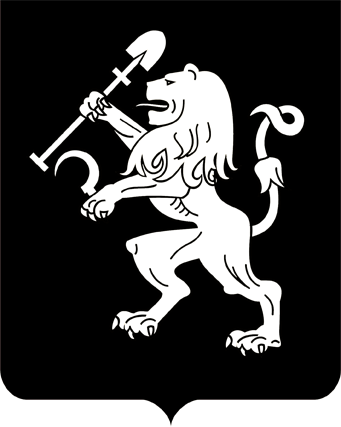 АДМИНИСТРАЦИЯ ГОРОДА КРАСНОЯРСКАПОСТАНОВЛЕНИЕО подготовке проекта внесения изменений в проект планировки и межевания территории микрорайона «Нанжуль-Солнечный» в Советском районе города КрасноярскаНа основании предложения общества с ограниченной ответственностью «УСК «Сибиряк» о подготовке проекта внесения изменений                   в проект планировки и межевания территории микрорайона «Нанжуль-Солнечный» в Советском районе города Красноярска, в соответствии со ст. 45, 46 Градостроительного кодекса Российской Федерации, ст. 16 Федерального закона от 06.10.2003 № 131-ФЗ «Об общих принципах организации местного самоуправления в Российской Федерации», руководствуясь ст. 41, 58, 59 Устава города Красноярска, ПОСТАНОВЛЯЮ:1. Обществу с ограниченной ответственностью «УСК «Сибиряк»       в течение 120 дней с даты вступления в силу настоящего постановления подготовить проект внесения изменений в проект планировки и межевания территории микрорайона «Нанжуль-Солнечный» в Советском районе города Красноярска, утвержденный постановлением администрации города от 01.04.2016 № 169 (далее – Проект).2. Управлению архитектуры администрации города обеспечить:1) согласование технического задания на выполнение работ                  по разработке Проекта в течение 30 дней с даты предоставления в уполномоченный орган;2) проведение процедуры рассмотрения предложений физических и юридических лиц о порядке, сроках подготовки и содержании Проекта со дня официального опубликования настоящего постановления                 до дня официального опубликования постановления о проведении публичных слушаний по Проекту;3) проверку подготовленного Проекта на соответствие документам территориального планирования, правилам землепользования и застройки, лесохозяйственному регламенту, положениям об особо                  охраняемой природной территории в соответствии с программами комплексного развития систем коммунальной инфраструктуры, программами комплексного развития транспортной инфраструктуры, программами комплексного развития социальной инфраструктуры, нормативам градостроительного проектирования, требованиям технических регламентов, сводам правил с учетом материалов и результатов инженерных изысканий, границам территорий объектов культурного наследия, включенным в единый государственный реестр объектов культурного наследия (памятников истории и культуры) народов Российской Федерации, границам территорий выявленных объектов культурного наследия, границам зон с особыми условиями использования территорий                  в течение 30 дней с даты поступления Проекта;4) рассмотрение подготовленного Проекта на публичных слушаниях.3. Настоящее постановление опубликовать в газете «Городские новости» и разместить на официальном сайте администрации города               в течение трех дней с даты его принятия.4. Постановление вступает в силу со дня его официального опубликования.5. В случае непредоставления Проекта в администрацию города                в установленный пунктом 1 настоящего постановления срок оно подлежит признанию утратившим силу.6. Контроль за исполнением настоящего постановления возложить на заместителя Главы города – руководителя департамента Главы города Войцеховского В.Н.Глава города                                                              		        С.В. Еремин18.01.2019№ 29